Программа мероприятий12 маяК 16.00 – Заезд участников Праздника на базу отдыха ”Изумрудное”17.00 – 19.00 – Тренировка18.00 – 19.00 – Жеребьевка участников «Кубок Нижегородского детского теннисного клуба»  в парном и одиночном разряде18:30 – 20:30 – Ужин13 мая9:00 – 11:00 – Завтрак9.30 – 11.20 – «Кубок Нижегородского детского теннисного клуба»  в парном разряде (возрастная категория  7 – 14 лет)11.30 – Парад открытия12.00 – 13.30 – Теннисный фестиваль для детей 4 – 6 лет12.00 – 13.30 – Турнир по теннису в одиночном разряде (возрастная категория 5 – 8 лет)12.00 – 13.00 – Мастер-класс для детей 7 – 14 лет13:00 – 15:00 – Обед15.00 – 16.00 – Тимбилдинг для всех участников праздника  (если погода солнечная – на футбольном поле, если дождь – в зале) 16.00 – 17.00 – “Весенний переполох! ”:  веселые старты и товарищеские матчи по мини-футболу (если погода солнечная – на футбольном поле, если дождь – в зале) 17:30 – 18:30 – Бассейн с анимационной программой 18:30 – 20:30 – Ужин20.30 – 22.00 – Теннисная дискотека14 мая9:00 – 11:00 – Завтрак10. 00 – 12.30 –  «Кубок Нижегородского детского теннисного клуба»  в одиночном разряде (возрастная категория  7 – 14 лет)10.00 – 11.00 – Мастер-класс для детей  4 – 8 лет11.30 – 12.30 –  Бассейн для детей с родителями13:00 – 15:00 – Обед15:00 – Отъезд участников Праздника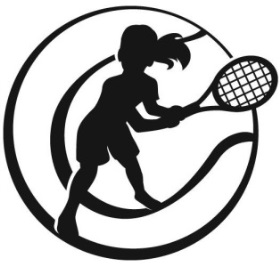 Выпускной праздник «Нижегородского детского теннисного клуба»